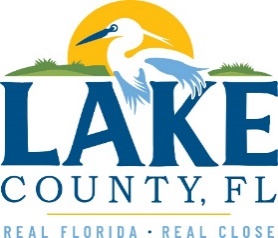 Office of Procurement ServicesP.O. Box 7800 • 315 W. Main St., Suite 441 • Tavares, FL 32778SOLICTATION: Building Automation System Replacement at the CAB				09/27/2022Vendors are responsible for the receipt and acknowledgement of all addenda to a solicitation. Confirm acknowledgement by including an electronically completed copy of this addendum with submittal.  Failure to acknowledge each addendum may prevent the submittal from being considered for award.THIS ADDENDUM DOES NOT CHANGE THE DATE FOR RECEIPT OF PROPOSALS.CHANGES TO ORIGINAL BID DOCUMENTS:Vendor shall replace “22-455 RFP Building Automation System – Administration Building” with “REVISED 22-455 RFP Building Automation System.Vendor shall replace Attachment 1 – Submittal FILLABLE Form with REVISED Attachment 1 – Submittal FILLABLE Form.This is a federally funded project.  Because of this, Exhibit’s K, L, M, N and O have been added to this bid document.Exhibit’s F, G, H, I, and J have been added to this solicitation.  As stated in the solicitation, these documents are considered confidential in nature.  Vendors must comply with Chapter 119.071 (3), Florida Statutes regarding possession and control of these documents (no copying, no distribution, and no retention of the documents).QUESTIONS/RESPONSESQ1. 	 Section 2 Item 2.2 of the Scope of Work states that the “Basis of design shall be Honeywell 	controls or equal approved by County.”  How can I find out if Automated Logic Controls or 	Carrier Controls are approved for this project?R1.   		All controls must be Honeywell compatible. Q2.		Is there flexibility regarding the start and end working hours for this project?R2.		This would be considered as long as there is no additional cost to the County.ADDITIONAL INFORMATION1.	A SharePoint link will be sent to all vendors that attended the mandatory pre-bid meeting.  This 	link will have all bid documents, including REVISIONS to previously posted documents.ACKNOWLEDGEMENTFirm Name:  I hereby certify that my electronic signature has the same legal effect as if made under oath; that I am an authorized representative of this vendor and/or empowered to execute this submittal on behalf of the vendor.  Signature of Legal Representative Submitting this Bid:  Date: Print Name: Title: Primary E-mail Address: Secondary E-mail Address: 